ФГБОУ ВПО «Нижегородский государственный педагогический университет им. Козьмы Минина»(Мининский университет)Научный совет по истории образования и педагогической науки Российской академии образованияМеждународная Макаренковская АссоциацияРоссийская Макаренковская Ассоциация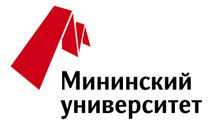 Исследовательская лаборатория «Воспитательная педагогика А.С. Макаренко» 603950, Нижний Новгород, ул. Ульянова, 1Тел: (831) 439-01-12e-mail: ilaltdin@mail.ruсайт: http://www.mininuniver.ruИНФОРМАЦИОННОЕ ПИСЬМО № 1Международный симпозиум«Современное макаренковедение: история, состояние, перспективы»Октябрь  .УВАЖАЕМЫЕ КОЛЛЕГИ!Приглашаем Вас принять участие в международном симпозиуме «Современное макаренковедение: история, состояние, перспективы».Цель симпозиума: охарактеризовать современное состояние освоения и разработки педагогического наследия А.С. Макаренко, представить историю макаренковедения в отдельных странах и в мире, определить основные проблемы и направления дальнейшей работы в макаренковедении.По материалам симпозиума будет издан сборник в электронном виде. Сборнику материалов симпозиума присваивается международный индекс ISBN.Регламент симпозиума:Этап 1. До 30 июня .: Представление в Оргкомитет симпозиума текстов докладов, сообщений (до 15 000 печ. знаков) и заявки на участие. Адреса: makarenko2013nnov@gmail.com; ilaltdin@mail.ru. Этап 2. 30 июня – 30 сентября .: Опубликование в сети Интернет присланных материалов. Работа Научного комитета симпозиума: обобщение материалов участников симпозиума, подготовка проекта итогового документа симпозиума, ознакомление общественности с проектом итогового документа.Этап 3. Октябрь .: Проведение симпозиума в режиме реального времени в форме интернет-конференции. Доклады членов Научного комитета симпозиума с обобщением полученных материалов участников симпозиума (10-15 минут); выступления участников и участников дискуссии (по 5 минут); обсуждение и принятие Итогового документа (20 минут).Сопредседатели симпозиума:Николина Вера викторовна, доктор педагогических наук, профессор, проректор по социально-образовательной деятельности и сетевому сотрудничеству, заведующая кафедрой общей и социальной педагогики, ФГБОУ ВПО Нижегородский государственный педагогический университет им. К. Минина, Нижний Новгород, Россия.Фролов Анатолий Аркадьевич, доктор педагогических наук, профессор, научный консультант исследовательской лаборатории «Воспитательная педагогика А.С. Макаренко», Нижегородский государственный педагогический университет им. К. Минина, Почетный член Международной макаренковской ассоциации (IMS), Нижний Новгород, Россия.Кораблева Татьяна Федоровна, кандидат философских наук, доцент Российского национального исследовательского медицинского университета, президент Российской макаренковской ассоциации, член Правления Международной макаренковской ассоциации (IMS), Москва, Россия.Сицилиани Де Кумис Никола, профессор Университета Ля Сапиенца, президент Международной макаренковской ассоциации (IMS), Рим, Италия.Состав Научного комитета симпозиума:Председатель:Богуславский Михаил Викторович, доктор педагогических наук, профессор, член-корреспондент РАО,  заведующий лабораторией истории педагогики и образования ФГНУ «Институт теории и истории педагогики» РАО, Председатель Научного совета по  истории образования и педагогической науки РАО, Вице-президент Российской макаренковской ассоциации, член Правления Международной макаренковской ассоциации (IMS), Москва, Россия.Члены Научного комитета симпозиума:Гетманец Михаил Федосеевич, доктор филологических наук, профессор Харьковского национального педагогического университета им. Г.С. Сковороды, Харьков, Украина.Гриценко Лариса Ивановна, доктор педагогических наук, профессор, заведующая кафедрой педагогики и психологии развития личности Волгоградской государственной академии повышения квалификации и переподготовки работников образования, член Правления Российской макаренковской ассоциации, Волгоград, Россия.Кувабара Кийоси, доктор педагогических наук, доцент Хоккайдского педагогического университета, Государственная университетская кооперация, Саппоро, Япония.Наумов Борис Николаевич, доцент, кандидат педагогических наук, член-корреспондент Академии педагогических и социальных наук, Харьковский национальный педагогический университет, Харьков, Украина.Невская Светлана Сергеевна, доктор педагогических наук, ведущий научный сотрудник лаборатории истории педагогики и образования ФГНУ «Институт теории и истории педагогики» РАО, член Правления Российской и Международной макаренковских ассоциаций (IMS), Москва, Россия.Халворсен Терье, доктор педагогики, профессор, университет Нордланда, Боде, НорвегияХиллиг Гётц, доктор философских наук, приват-доцент истории педагогики Марбургского университета (ФРГ), руководитель лаборатории «Макаренко-реферат», вице-президент Международной макаренковской ассоциации (ISM), иностранный член НАПН Украины и РАО, ФРГ.Состав Организационного комитета симпозиума:Председатель:Илалтдинова Елена Юрьевна, кандидат педагогических наук, заведующая кафедрой теории и практики иностранных языков и лингводидактики, заведующая исследовательской  лабораторией «Воспитательная педагогика А.С. Макаренко», ФГБОУ ВПО Нижегородский государственный педагогический университет им. К. Минина, Вице-президент Российской макаренковской ассоциации, член Правления Международной макаренковской ассоциации (IMS), Нижний Новгород, Россия.Члены Оргкомитета симпозиума:Аксёнов Сергей Иванович, кандидат педагогических наук, доцент кафедры общей и социальной педагогики, научный сотрудник исследовательской лаборатории «Воспитательная педагогика А.С. Макаренко», ФГБОУ ВПО Нижегородский государственный педагогический университет им. К. Минина, Нижний Новгород, Россия.Бибикова Валентина Васильевна, советник губернатора Красноярского края, Красноярск, Россия.Гюнтер-Шелльхаймеp Эдгар, доктор педагогики, член Правления Международной макаренковской ассоциации (IMS), Земля Бранденбург, с. Мотцен, ФРГ.Меттини Эмилиано, магистр философии  Государственного университета  г. Пиза (Италия), соискатель кафедры истории и теории педагогики Государственного Костромского Университета им. Н.А. Некрасова, соучредитель Итальянской Ассоциации им. Макаренко, Италия.Саттон Эндрю, доктор педагогики, магистр философии, редактор Издательства кондуктивного образования, Бирмингем, Великобритания.Сташкевич Ирина Ризовна, доктор педагогических наук, доцент, проректор по научной и инновационной работе, Челябинский институт развития профессионального образования, Челябинск, Россия.Ткаченко Андрей Владимирович, кандидат педагогических наук, доцент, Полтавский национальный педагогический университет имени В.Г. Короленко, член Правления Международной макаренковской ассоциации (IMS), Полтава, Украина.Условия участия в симпозиуме:Для участия в работе симпозиума и публикации в сборнике до 30 июня . необходимо представить на адрес оргкомитета заявку и текст доклада в электронном виде.Требования к оформлению тезисов.Текст представляется в формате Word for Windows 97-2003 шрифтом Times New Roman, кегль 14. Межстрочный интервал - полуторный; все поля – . Абзацный отступ . Выравнивание по ширине. Инициалы и Фамилия автора(ов), ниже полное название организации, город, страна печатаются строчными буквами полужирным курсивом, выравнивание по правому краю. Название статьи по центру прописными буквами полужирным шрифтом. После отступа в два интервала следует аннотация на русском и/или английском языках (1200-1500 печ. знаков) и текст. Ссылки по тексту на список литературы, который оформляется в конце текста по алфавиту.В имени файла указывается фамилия и инициалы первого автора.Образец оформления статьиИ.О.ФамилияНазвание учебного заведения, г., странаНАЗВАНИЕ СТАТЬИАннотация:…Abstract: …Текст статьи [5; 11] …Список литературы Регистрационная форма участника:Ф.И.О._______________________________________________________________Страна ______________________________________________________________Город _______________________________________________________________Ученая степень, звание ________________________________________________Должность ___________________________________________________________Место работы, факультет, кафедра (полностью, без сокращений) _____________Название доклада _____________________________________________________Почтовый адрес с индексом (домашний или рабочий) _______________________Телефон (факс) _______________________________________________________e-mail ________________________________________________________________С УВАЖЕНИЕМ, ОРГАНИЗАЦИОННЫЙ КОМИТЕТ СИМПОЗИУМА